footnotePr (Document-Wide Footnote Properties)This element specifies the footnote properties for this document. Each property is stored as a unique element within the footnotePr element.These properties may be overridden for a specific section via the section-wide footnotePr element (§).[Example: Consider the following one page document, where the footnote appears beneath the text it references: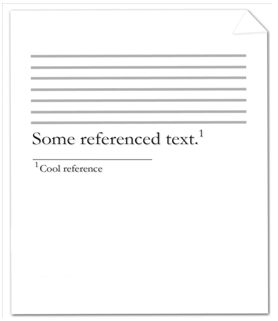 Since the document consists of a single footnote, the footnote properties may be stored in either the section-wide or document-wide footnote properties. Assuming that they are stored in the latter, the footnote properties are represented by the following WordprocessingML:<w:settings>  …  <w:footnotePr>    <w:pos w:val="beneathText" />  </w:footnotePr>  …</w:settings>The footnote properties specify that footnotes will appear below the noted text end example]The following XML Schema fragment defines the contents of this element:<complexType name="CT_FtnDocProps">	<complexContent>	<extension base="CT_FtnProps">	<sequence>	<element name="footnote" type="CT_FtnEdnSepRef" minOccurs="0" maxOccurs="3"/>	</sequence>	</extension>	</complexContent></complexType>Parent Elementssettings (§)Child ElementsSubclausefootnote (Special Footnote List)§numFmt (Footnote Numbering Format)§numRestart (Footnote and Endnote Numbering Restart Location)§numStart (Footnote and Endnote Numbering Starting Value)§pos (Footnote Placement)§